1. MotivateWhen have you heard of bad directions or instructions leading someone astray? how to install something – it skipped a step or that part was missingGPS did not have updated infoGPS said to take the exit, but it did not existGPS told me I was driving out in a field, “please return to the road”the fellow said “Take a left where that big tree used to be”A fellow asked me how to get to a certain road, I think I maybe sent him the long way aroundthe map showed the road as through, but it was a dead end where it crossed the Interstatewe had a phone number similar to a local attorney … we would get calls from dyslexic people, their “one call” when arrestedor having a phone number similar to that of a hospital … great fun pretending to be a patient they wanted to talk to … Caller: “you sound awful!”  Us: “Well, I’ve been sick”2. TransitionMisdirection can be very serious.It’s important to know the right way to go.We will know the right way as we encounter God and His direction through His Word.    3. Bible Study3.1 Encountering God through ScriptureListen for prayer requests.Psalm 119:17-18 (NIV)   Do good to your servant, and I will live; I will obey your word. 18  Open my eyes that I may see wonderful things in your law.  What is the request in verse 17 and why does the psalmist desire that the Lord respond to it?please do good to meI want to liveI will obey what you tell me to do   What is the earnest request in verse 18? open my eyes to your directionI want to see all the wonderful things you have for meI want your direction in my lifeWhy did the psalmist consider that to be an important request for God to answer? life is a quest – what is the right thing to do, where do I go from herewe need direction in our liveslife is confusing, with many choices – how can we know what is bestwe are too easily led astray … we need divine guidance  What words suggest the psalmist did not see reading God’s Word as a labor but a delight?   he asks God to “do good”he says God’s law (Scripture) contains “wonderful things”What helps us hear God’s voice above all the other distracting voices in this life? a conscious act of the will to expose yourself to God’s Truthreading and applying God’s Wordcommunicating with God … “listening” to what Scripture says, talking to Him in prayernot only prayer requests, but also declaring thanks, worshiping, confessing, repenting, declaring one’s trustWhen has God opened your eyes to reveal Himself to you in a fresh way through His Word?confronted by sin in my lifereading a promise that applied to me for that very dayanswering a question about a spiritual issue that had been puzzling mereceiving direction for my lifeall of a sudden, a concept about God I had never considered, “jumps off the page” at/to me3.2 God’s Word Helps Us Face Opposition	Listen for how to face opposition.Psalm 119:19-22 (NIV)  I am a stranger on earth; do not hide your commands from me. 20  My soul is consumed with longing for your laws at all times. 21  You rebuke the arrogant, who are cursed and who stray from your commands. 22  Remove from me scorn and contempt, for I keep your statutes.   What appeal did he make of the Lord? don’t hid your commands from meI long for your laws/truth/wordsprotect me from those who do not obey your commandsHow did the psalmist describe himself in relationship to his living in this world? he is a “stranger” in this worldhe realizes he didn’t fit in with those who did not believe and trust as he didhe wanted to know God better, but many people around him did nothe felt rejection from others who did not trust and obey GodOn what basis did the psalmist ask God’s intervention in removing reproach and contempt.affirmed his separation from his culture, “I am a stranger …”he was “consumed with longing” for God’s lawsthis was continuous “always”realized God rebukes the arrogant, didn’t want thatresolved to keep God’s statutes Who are the proud, the arrogant? those who stray from God’s commandspeople who ignore what God has to saythose who reject anything to do with Godpeople who think they can live life successfully and be fulfilled without any input from GodWhat is God’s disposition toward the proud? God rebukes them, they are cursedthey may seem to be successful, but “wide is the gate and broad is the road that leads to destruction”they are scornful and full of contemptWhen have you felt like an outsider in this world?in a secular universityseeing some of the opinions of “friends” on social medianoting the direction of much entertainment available on the 100’s of channels availablebeing in the presence of folks whose language is full of profanity and vulgaritynot so much now, but back in the day, in certain places you were inundated with 2nd hand tobacco smokehearing of “exploits” of coworkers seeing reports of the excessiveness of entertainment and sports idolsHow might being exposed to more of the Lord’s Word help the psalmist (and you) live as a stranger in the earth? you don’t have the same prioritiesyour values will be differentyou will act different, speak differentyou might even dress differently in some situationsyou have different motivesyou have God’s empowering, others will notWhat was the psalmist’s overwhelming desire concerning the judgments of the Lord? he didn’t want to have God’s Truth hidden from himhe longed for God’s laws/commands/directionhe is consumed with that longinghe purposed to keep God’s statutes3.3 God’s Word Gives God’s PerspectiveListen for God’s perspective.Psalm 119:23-24 (NIV)   Though rulers sit together and slander me, your servant will meditate on your decrees. 24  Your statutes are my delight; they are my counselors.How did he respond to those who slandered him? What did the psalmist say the Lord’s Word was for him during his challenging times?no mention of retaliationinstead, he would remain God’s servanthe would meditate on God’s decreesdelight in God’s statutesconsider God’s Word as good counsel What challenges do we face in bringing God’s perspective to bear in our lives?God’s perspective is often counter to current culture (it was in Jesus’ day, it is likewise now)busy schedulesfamily distractionsemotional distractions (anger, frustration, excitement, worry)health … if you don’t feel good, you have a hard time concentratingopposition to our faith, to our valuesWhat role should God’s Word play in our lives? source of God’s Truthreading and applying what God saysgoing to God’s Word for wisdom on how to liveencouragementfresh look at values we should holdmemorizationbasis for witnessingWhat strategies have helped you meditate on God’s Word? make sure to set aside time, don’t try to squeeze it in to the few moments you have leftfind a place of few distractionsjournal what you are reading,  write down concepts that jump out at youmake it dailytalk to God about the concepts that dayin your prayer requests, pray those concepts to be true those you pray forclaim the promises you readask God to enable you to live according to His commands and preceptsApplicationRead the Bible. If you’re not spending time in God’s Word, start here and now. Spend at least fifteen minutes every day reading God’s Word.Study the Bible. Choose a book of the Bible and spend time studying its message. Your pastor or group leader can recommend a commentary or study helps to assist you in your study.Meditate on God’s Word. Turn off the TV, computer, and smartphone and spend uninterrupted time meditating on God’s Word. Journal your thoughts and observations.  Fallen Phrases Puzzle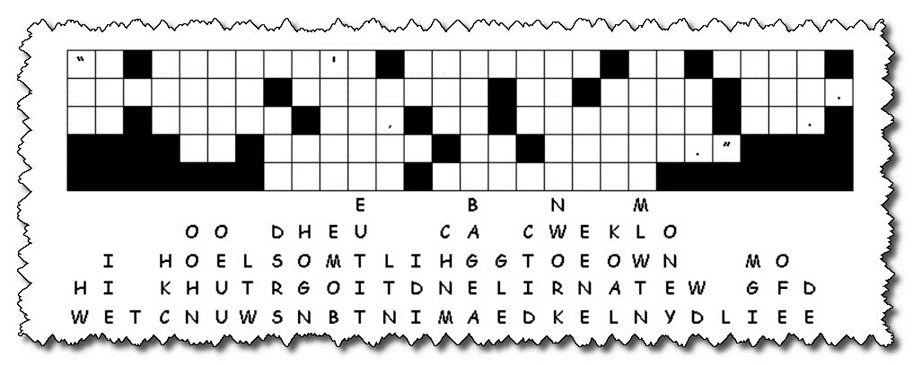 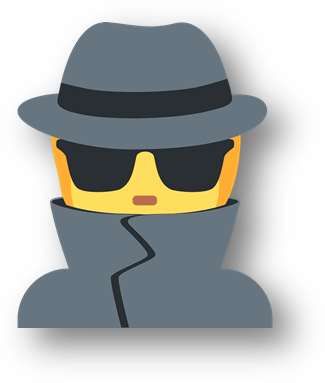 